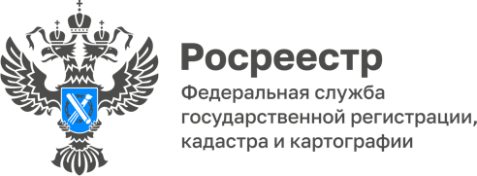 Управление Росреестра по Астраханской области проведет неделю консультаций для садоводовВ преддверии дачного сезона Управление Росреестра по Астраханской области проведет тематическую неделю консультаций для садоводов. Жители региона, представители садоводческих и огороднических сообществ смогут задать вопросы об оформлении в собственность земельных участков и строений в садово-огороднических товариществах, регистрации прав на садовые домики и др.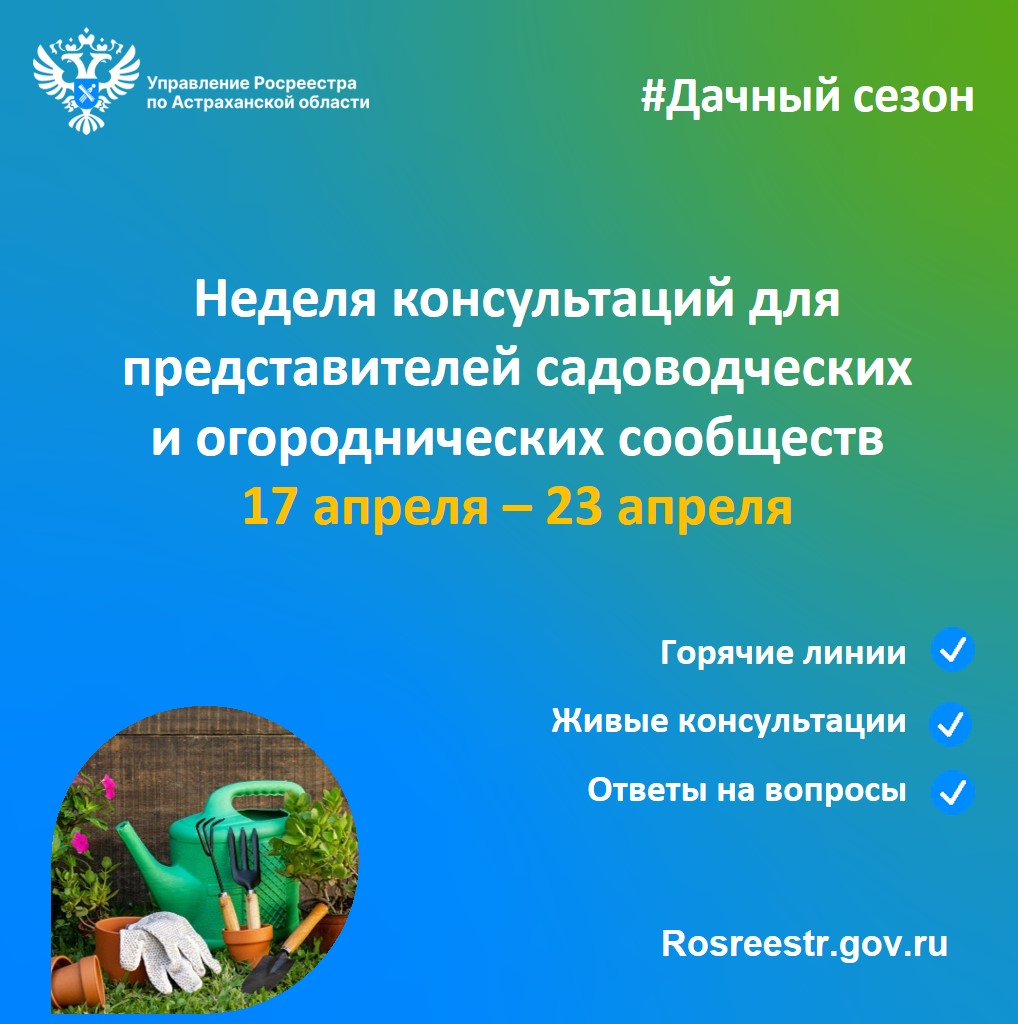 -17 апреля 2023 года будет работать «горячая линия». Телефоны для консультаций 8(8512)25-63-86, 30-08-01 (звонки будут приниматься с 08.00 до 12.00).-18 апреля 2023 года специалисты ведомства проведут консультации в филиале АУ АО «МФЦ» (ул. Боевая, 57а, с 14.00 до 17.00)-19 апреля 2023 года специалисты ведомства проведут консультации в главном офисе АУ АО «МФЦ» (ул. Бабефа, 8, окно №31, с 14.00 до 17.00)- с 20 по 23 апреля 2023 года в наших социальных сетях в рубрике «Вопрос-ответ» мы будем размещать ответы на актуальные вопросы в сфере государственной регистрации и кадастрового учёта для дачников и садоводов.Управление напоминает, что все консультации, проводимые ведомством, абсолютно бесплатны. Материал подготовлен Управлением Росреестра по Астраханской областиКонтакты для СМИ: Телефон: +7(8512) 51 34 70Электронная почта: pressd_30@r30.rosreestr.ru Сайт: https://rosreestr.gov.ru
Мы в одноклассниках: https://ok.ru/group57442898411746Мы в телеграм: https://t.me/rosreestr30Мы в контакте: https://m.vk.com/rosreestr30